ՈՐՈՇՈՒՄ N 72-Ա15 ՄԱՅԻՍԻ 2018թ.ՍՅՈՒՆԻՔԻ ՄԱՐԶԻ ԿԱՊԱՆ ՀԱՄԱՅՆՔԻ /ԲՆԱԿԱՎԱՅՐԻ/ ԳԼԽԱՎՈՐ ՀԱՏԱԿԱԳԾՈՒՄ ՓՈՓՈԽՈՒԹՅՈՒՆ ԿԱՏԱՐԵԼՈՒ ԵՎ ՀԱՄԱՅՆՔԱՅԻՆ  ՍԵՓԱԿԱՆՈՒԹՅՈՒՆ ՀԱՆԴԻՍԱՑՈՂ ԳՅՈՒՂԱՏՆՏԵՍԱԿԱՆ ՆՇԱՆԱԿՈՒԹՅԱՆ ՀՈՂԵՐԻՑ 0,41 ՀԱ ՀՈՂԱՄԱՍԻ ՆՊԱՏԱԿԱՅԻՆ ՆՇԱՆԱԿՈՒԹՅՈՒՆԸ ՓՈՓՈԽԵԼՈՒ ՄԱՍԻՆ        Ղեկավարվելով «Տեղական ինքնակառավարման մասին» Հայաստանի Հանրապետության օրենքի 18--րդ հոդվածի 1-ին մասի 29)-րդ կետով, Հողային օրենսգրքի 3-րդ հոդվածի 1)-ին կետով, «Իրավական ակտերի մասին» Հայաստանի Հանրապետության օրենքի 20-րդ հոդվածով, «Քաղաքաշինության մասին» Հայաստանի Հանրապետության օրենքի 143-րդ հոդվածի 5-րդ,  8-րդ, 9-րդ մասերի դրույթներով և հիմք ընդունելով Հայաստանի Հանրապետության կառավարության 2011 թվականի դեկտեմբերի 29-ի  թիվ 1920-Ն որոշումը և Հայաստանի Հանրապետության վարչապետի 2009 թվականի դեկտեմբերի 22-ի թիվ 1064-Ա որոշմամբ ստեղծված Հայաստանի Հանրապետության համայնքների /բնակավայրերի/ քաղաքաշինական ծրագրային փաստաթղթերի մշակման աշխատանքները համակարգող միջգերատեսչական հանձնաժողովի 20.08.2015թ. N 06/11.2/4699-15 դրական եզրակացությունը, հաշվի առնելով համայնքի  ղեկավարի  առաջարկությունը, որոշման նախագծի քվեարկության   11 կողմ,     0   դեմ,    0   ձեռնպահ արդյունքներով,  համայնքի ավագանին  ո ր ո շ ու մ  է.1.Հայաստանի Հանրապետության Սյունիքի մարզի Կապան համայնքի /բնակավայրի/ գլխավոր հատակագծում կատարել փոփոխություն և համայնքի սեփականություն հանդիսացող գյուղատնտեսական նշանակության 0,41 հա (կադաստրային ծածկագիր՝ 09-001-0113-0001-ից) այլ հողատեսքերի հողամասը փոխադրել բնակավայրերի նշանակության հողերի կատեգորիա՝ «բնակելի կառուցապատման հողեր» գործառնական նշանակության:2. Համայնքի ղեկավարին՝ սույն որոշումից բխող գործառույթներն իրականացնել օրենսդրությամբ սահմանված կարգով:Կողմ ( 11 )`ԱՆՏՈՆՅԱՆ ԱՐԵՆ					ԿԱՐԱՊԵՏՅԱՆ ՄԱՆԱՍԱՍՐՅԱՆ ՎԱՉԵ						ԿՈՍՏԱՆԴՅԱՆ ԻՎԱՆԳԵՎՈՐԳՅԱՆ ՎԱՐԴԱՆ				ՄԱՐՏԻՐՈՍՅԱՆ ԿԱՐԵՆԴԱՆԻԵԼՅԱՆ ՎԱՀԵ					ՄԵՍՐՈՊՅԱՆ ՆԱՊՈԼԵՈՆԴԱՎԹՅԱՆ ՆԱՐԵԿ					ՄՈՎՍԻՍՅԱՆ ԺԱՆ	ԴԱՎԹՅԱՆ ՇԱՆԹ					Դեմ ( 0 )Ձեռնպահ ( 0 )ՀԱՄԱՅՆՔԻ ՂԵԿԱՎԱՐ                   	   	            ԱՇՈՏ ՀԱՅՐԱՊԵՏՅԱՆ2018 թ     մայիսի          17ք. Կապան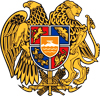 ՀԱՅԱՍՏԱՆԻ ՀԱՆՐԱՊԵՏՈՒԹՅՈՒՆ
ՍՅՈՒՆԻՔԻ ՄԱՐԶ
ԿԱՊԱՆ  ՀԱՄԱՅՆՔԻ  ԱՎԱԳԱՆԻ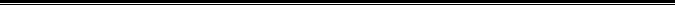 